NEXT MEETING:Friday June 26th    Time & Location: TBDHealthcare Coalition of Southern Maine Meeting Agenda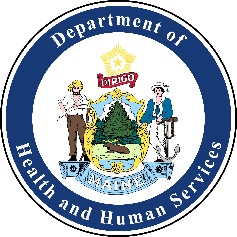 Friday, May 29th, 2020 from 9:00am-10:30am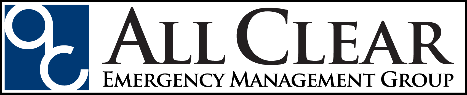 Healthcare Coalition of Southern Maine Meeting AgendaFriday, May 29th, 2020 from 9:00am-10:30amHealthcare Coalition of Southern Maine Meeting AgendaFriday, May 29th, 2020 from 9:00am-10:30amHealthcare Coalition of Southern Maine Meeting AgendaFriday, May 29th, 2020 from 9:00am-10:30amHealthcare Coalition of Southern Maine Meeting AgendaFriday, May 29th, 2020 from 9:00am-10:30amVirtually Meeting Only:https://zoom.us/j/467548418Dial: 646 558 8656Meeting ID: 467 548 418Virtually Meeting Only:https://zoom.us/j/467548418Dial: 646 558 8656Meeting ID: 467 548 418Virtually Meeting Only:https://zoom.us/j/467548418Dial: 646 558 8656Meeting ID: 467 548 418Virtually Meeting Only:https://zoom.us/j/467548418Dial: 646 558 8656Meeting ID: 467 548 418Virtually Meeting Only:https://zoom.us/j/467548418Dial: 646 558 8656Meeting ID: 467 548 418Time:Activity:Action:Attachment: (Yes/No)Person Responsible:09:00amWelcomeIntroductionsNoAllyssa Caron09:00am-09:10amIntroductions: Name/position/titleFacility/organization nameLessons learned, upcoming training and exercises DiscussionNoAll09:10am-09:20amCOVID-19 Updates/Resources DiscussionNoAllyssa Caron 09:20am-10:00am COVID-19 After Action Report (AAR) Preparation  WorkshopNoAllyssa Caron10:00am-10:30amOpen Discussion: COVID-19 Organization Updates or QuestionsDiscussionNoAll10:30amMeeting Evaluation and AdjournAdjournNoAllyssa Caron